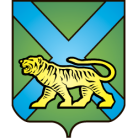 ТЕРРИТОРИАЛЬНАЯ ИЗБИРАТЕЛЬНАЯ КОМИССИЯ
ГОРОДА УССУРИЙСКАРЕШЕНИЕг. УссурийскОб освобождении А.А. Гордеева,Е.А. Карташевой, Т.В. Праведниковой,С.Н. Тарасенко, П.А. Юлдашеваот обязанностей члена участковойизбирательной комиссиис правом решающего голоса избирательного участка № 2855Рассмотрев поступившие в письменной форме заявления от членов участковой избирательной комиссии с правом решающего голоса избирательного участка № 2855 Гордеева Аркадия Акрамовича, Карташевой Екатерины Александровны, Праведниковой Татьяны Владимировны, Тарасенко Сергея Николаевича, Юлдашева Павла Александровича, в соответствии с пунктом «а» части 6 статьи 29 Федерального закона «Об основных гарантиях избирательных прав и права на участие в референдуме граждан Российской Федерации», пунктом «1» части 6 статьи 32 Избирательного кодекса Приморского края территориальная избирательная комиссия города УссурийскаРЕШИЛА:Освободить Гордеева Аркадия Акрамовича, Карташеву Екатерину Александровну, Праведникову Татьяну Владимировну, Тарасенко Сергея Николаевича, Юлдашева Павла Александровича от обязанностей члена участковой избирательной комиссии с правом решающего голоса избирательного участка № 2855 до истечения срока полномочий.2. Направить настоящее решение в участковую избирательную комиссию избирательного участка № 2855 для сведения.3. Разместить настоящее решение на официальном сайте администрации Уссурийского городского округа в разделе «Территориальная избирательная комиссия города Уссурийска» в информационно-телекоммуникационной сети «Интернет».Председатель комиссии					             О.М. МихайловаСекретарь комиссии				                                       С.В. Хамайко12 февраля 2018 года                        № 65/463